2019Circle C Select Swim Team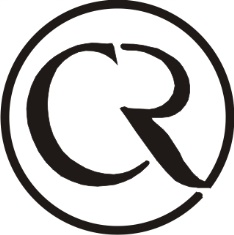 Long Course Meet Schedule*March 29-31	SASA Sombrero Series 	UIWApril 14	10 & Under Kick-off	TXLAApril 26-28	11 & Over Kick-off	TXLAMay 11	CCSS Unclassified	Circle CMay 18	10 & Under EOSS	TXLAMay 24-26	11 & Over EOSS	TXLAJune 4	Tuesday Night at the Races	RRJune 15	TXLA Sprint Cup 	TXLAJune 18	Tuesday Night at the Races	RRJune 21-23	TX Open (time requirements)	TXLAJuly 2	Tuesday Night at the RacesLong Course Championship Meets**July 11-13	Sectionals	TXLAJuly 12-14	STAGS	TBDJuly 19-21	Jr. STAGS	CCISDJuly 25-28	TAGS	TXLA*All meets are subject to change. Additional Meets may be added at any time.**Championship meets have required time standards to participate.